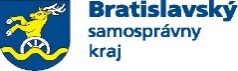 Žiadosť fyzickej osoby o zápis do Registra poskytovateľov sociálnych služiebv zmysle zákona č. 448/2008 Z. z. o sociálnych službách a  o zmene  a doplnení  zákona č.455/1991 Zb. o živnostenskom podnikaní (živnostenský zákon) v znení neskorších predpisov* nehodiace sa prečiarkniteV ......................................, dňa  .........................   ----------------------------------------								Podpis oprávnenej osoby, pečiatkaMeno a priezvisko alebo obchodné meno, pod ktorým fyzická osoba podniká, ak je tvorené inak ako jej menom a priezviskom*Trvalý/prechodný pobyt (ulica, popisné číslo, súpisné číslo, obec, PSČ)Dátum narodeniaIdentifikačné číslo organizácie (IČO), ak je pridelenéDruh oprávnenia na podnikanieTelefonický kontaktE-mailový kontaktWebové sídloZodpovedný zástupca za poskytovanie sociálnej službyMeno, priezvisko,titulMeno, priezvisko,titulZodpovedný zástupca za poskytovanie sociálnej službyDátum narodeniaDátum narodeniaZodpovedný zástupca za poskytovanie sociálnej služby*Trvalý/prechodný pobyt (ulica, popisné číslo, súpisné číslo, obec, PSČ)*Trvalý/prechodný pobyt (ulica, popisné číslo, súpisné číslo, obec, PSČ)Druh sociálnej služby (uviesť v súlade s § 12 zákona o sociálnych službách)Forma sociálnej služby(uviesť v súlade s § 13 zákona o sociálnych službách)Cieľová skupina fyzických osôb, ktorým sa má poskytovať sociálna službaMiesto poskytovania sociálnej službyPočet miest, ak sa sociálna služba má poskytovať v zariadeníPredpokladaný deň začatia poskytovania sociálnej službyPredpokladaný deň začatia poskytovania sociálnej službyČas poskytovania sociálnej služby, ak sa sociálna služba má poskytovať na určitý časÚdaje potrebné podľa § 10 ods. 4 zákona č. 330/2007 Z. z. na vyžiadanie výpisu z registra trestov Údaje potrebné podľa § 10 ods. 4 zákona č. 330/2007 Z. z. na vyžiadanie výpisu z registra trestov (Viď príloha č. 3)